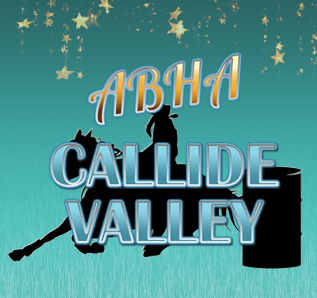 Our circuit points are awarded as a horse and rider combination.  The only exemption on merging points with a different horse/mount would be granted if the riders horse becomes deceased or unable to continue for the completion of the year in supplying the club with a veterinary certificate. In the event of such a loss being reported to the committee, points will be merged with the competitors new mount which cannot be a horse already competed on by that rider.  This change is allowed only once in a competition year and cannot be sought after again in a competition year.Competitors must enter the arena in control without the use of excessive force and whipping.  Reasonable time will be given for a troubled horse to enter the arena on monthly club meets, however at a classic/equitana qualifying event there will be a time limit.A controlled entrance is required when entering the arena.  There will be no running through the gateway.  Disqualification will occur.Riders must be deemed in control of their horse during the course of their run.  Competitors may be given a warning or a suspension if ABHA Callide Valley deem the horse to be out of control.Our points are awarded to 10th place in each division.  1 point for 10th place in a division and 10 points for a win, with points decreasing by 1 point back to 10th place.The Callide Valley organiser reserves the right to alter the program if necessary.Should the weather affect the ground conditions on the day, the ABHA Callide Valley have the right to abandon the event and refund the competitors.Dress rules – members competing at events must wear a suitable long sleeve shirt, western hat/helmet, riding boots and jeans in the arena at all time.  They must be neat and presentable.The ABHA Callide Valley is affiliated with the Australian Barrel Horse Association and therefore endorse all ABHA rules.  Access to these rules can be found on the ABHA head office website www.abha.com.auAny complaints from competitors must be lodged at the competition in writing with a $50 fee.  Should the complaint be upheld the fee will be refunded.The ABHA Callide Valley committee have ZERO tolerance of defaming and negative comments by a competitor or parent in any form of social media.  Participating, instigating or posting defamatory or negative comments may result in suspension from further competition or suspension with ABHA Callide Valley.Junior Age Groups;LED – 10 years and under that are unable to ride independently. Rider must be able to sit on horse/pony without being held. Only 1 leader/handler permitted per rider. The leader must not be in front of the horses shoulder. The person leading must be an ABHA member & of 16 years or older.  ASSISTED – assisted riders being led because of documented disability will be able to competitive in their age group.Riders riding free and who successfully complete the course must take the placings over riders whose horses are being led, except as in the event of a disabled rider.Helmets must fit the child correctly. The horse or pony must switch the timers on and off,  not the person leading or disqualification will occur.PEE WEE – for ages 10 & under that ride independently, if nominated in pee wee cannot ride up in junior divisional event.JUNIOR DIVISIONAL – If you are 17 as of the 1st January turning 18 that year you may complete the year as a junior member.  If nominated in the pee wee event you may not compete in the junior divisional event.Two different riders in the pee wee or junior divisional cannot ride the same horse in the same event.Knocked drums in any event will be disqualification.  This only applies in the divisional events.Day members will not receive points, but will receive prize money.  Points will continue onto financial members of Callide Valley.Riders must pay a $15 membership to the ABHA Callide Valley club to be eligible for prizes at the end of year presentations.Horse Health declarations must be completed and handed in at the start of each event.In the event of an incident that violates the ABHA Animal Welfare rule an incident report is to be filled out and provided to ABHA Callide Valley.  ABHA Callide Valley will provide a written warning for a 1st offence, a fine for a 2nd offence and suspension/banning for 3rd offence.  The fine amount will be decided depending on the severity of the offence.  The 1st two warnings may be skipped and suspension/banning given if the abuse is deemed extreme.Video evidence is allowed to be shown by any disqualified competitor at any ABHA Callide Valley event for review.  Only video evidence on a clear large screen such as an ipad may be used.  $50 to be handed into the club when making a video claim.  Should the claim be upheld the $50 will be refunded.  This has to be done immediately after the event and before any presentation of placings take place.  The timer line is from both sides of the arena in the line of the electric timers.  Disqualification will occur if your horse runs past the outside line of the electric timers.All competitors must enter the arena through the same gate throughout the whole competition day.Once your horse has entered the arena the gate will be closed behind you, if you wish to exit the arena before you have taken your run around the pattern you will be eliminated.  Unforeseen circumstances will be reviewed case by case.The ABHA Callide Valley club may run a novelty event of their choosing at the end of the barrel race event.  This event shall be advertised prior to the date of the event subject to ABHA Board approval.To enter the arena you may have another person lead you into the arena.  They may be on foot or another horse or you may dismount to enter the arena.  Any other person or horse must exit the arena immediately.Pre entries will open on the Wednesday the week before the event & close at 6pm  Friday the day before the event.  Draws will go up on the face book page on the Friday night for both the Saturday & Sunday event.Pre payment will be required into the nominated bank account by 6pm on the Friday night before the event. If payment has not been received your name will not go into the draw for the event. If in need of cancelling nominations to get a refund please do so by 10 am Saturday morning or a vet certificate or doctors certificate is required after 10 am  before the start of the exhibition runs at 2pm to be entitled to a refund of nomination money.FUTURITY SIDE POT/MATURITY SIDE POT.To enter the futurity or maturity side pot the horse nominated must run in the open divisional event.  This divisional time will be used as the futurity or maturity time.  Knocked drums will receive no points$10 entry feeEnd of year prizes will be awardedRegistration certificate or ABHA proof of age form filled out by a vet is requiredFuturity side pot is open to all horses aged 4,5 & 6 years old. Horse must be a minimum of 4 years old at their 1st event and no older than 6 years old at their 1st event.Maturity side pot is open to all horses aged 7,8 & 9 years old. Horses must be 7 years old at their 1st event and no older than 9 years old at their 1st event.Horse can be ridden by any rider.All other ABHA rules apply.Camping is available at the Biloela Showgrounds at a cost.  There is power, amenities & stables available. Rules apply, there is absolutely no riding in the main arena on the showgrounds or the pony club grounds.  All rubbish is to be picked up from around campsites.  Stables must be raked out before leaving.  If using stables the stable number must be on your horse movement/declaration.  A check will be done by the ABHA Callide Club & if not cleaned out you will incur a $10 fine this is to be paid before the next event,  if it is a reoccurring offence it will double.  For constant offenders and unpaid fines nominations for the following events may be rejected.We are all running under COVID-19 Rules & regulations so please be aware of these rulings.  If you are found in breach of these rules you will be asked to leave the premises & will forfeit any nominations or prize money.  We are also running under Bio security Queensland rules so please be aware of these rulings.  If you are found in breach of these rules you will be asked to leave the premises & will forfeit any nominations or prize money.PLEASE BE CONSIDERATE TO ALL OUR CLUB ORGANISERS, VOLUNTEERS, MEMBERS,  PLEASE REMEMBER THIS IS A FAMILY ORIENTATED CLUB PROMOTING HEALTHY FUN COMPETITION.